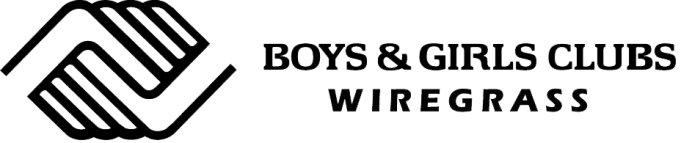 In-Kind Donations:Have something you can’t use that’s of value to kids? Consider donating it to the Boys & Girls Clubs of the Wiregrass. We accept a host of items: from books to tickets, if a kid can use it, we’ll take it – assuming its age appropriate (ages 6-18) and in good condition. Items You Can DonateConcert/play/festival/sporting event/movie ticketsLumber for projects-  wall mount desks for homework, GaGa ball pit, new storage cubbiesArt suppliesSchool suppliesBoard gamesBooksDVDsComputer/video games and systemsToysSporting EquipmentOffice supplies & furniturePaper goods (plates, napkins, paper towels, toilet paper)Pool tablesFoosball tablesArcade gamesOutdoor & recreation equipmentPortable buildingsDonate your time with your services or skills:Reading to age groupsPlay a game Help coach/officiate at a tournamentCarpentry services for projectsPlumbing services Electrical servicesGuest speakersHomework help